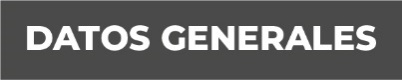 Nombre  Celestina Candelario HernándezGrado de Escolaridad: Licenciatura en derechoCédula Profesional (Licenciatura) 10882937Teléfono de Oficina 228-1-68-14-93. Correo Electrónico Institucional: c.candelario@fiscaliaveracruz.gob.mxFormación Académica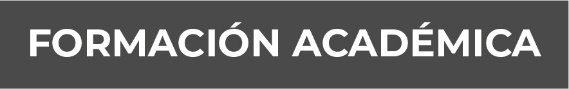 Año2011-2015Licenciatura en DerechoUniversidad  del Golfo de MéxicoMinatitlán, Veracruz.Trayectoria Profesional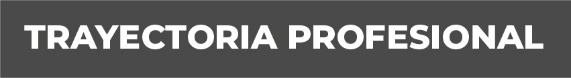 Año Julio 2011 – Julio 2012OFICIAL SECRETARIA En la agencia cuarta del  XXI Distrito en Coatzacoalcos, Veracruz. De la Procuraduría General del Estado.Año Enero- 2012 – Noviembre 2015OFICIAL SECRETARIA En la Agencia tercera del XXI Distrito Judicial en Minatitlán, Veracruz De la Procuraduría General del Estado.AUXILIAR DE FISCAL Año Noviembre - 2015 –febrero 2020En la  sub Unidad Integral del XXI Distrito Judicial en Minatitlán, Veracruz Conocimiento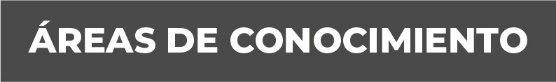 Derecho penal y Constitucional